HARMONOGRAM ODBIORU ODPADÓW KOMUNALNYCH  NA 2021 r.W dniu odbioru pojemniki powinny być wystawione do godz. 6.00 przed posesję. Przedsiębiorstwo Usług Miejskich Sp. z o.o. Plac Św. Rocha 5, 86-170 Nowe	tel. 52 33 38 813	                           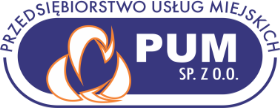 HARMONOGRAM ODBIORU ODPADÓW KOMUNALNYCH   NA 2021 r.W dniu odbioru pojemniki powinny być wystawione do godz. 6.00 przed posesję. Przedsiębiorstwo Usług Miejskich Sp. z o.o. Plac Św. Rocha 5, 86-170 Nowe	tel. 52 33 38 813	                           MiejscowościRodzaj odpadówDzień tyg.CzęstotliwośćIIIIIIIVVVIVIIVIIIIXSmętowo Graniczne -nieruchomości wielolokaloweRESZTKOWEWtorekCo tydzień5,12,19,262,9,16,232,9,16,23,306,13,20, 274,11,18251,8,15,22,296,13, 20,273,10,17, 24,317,14,21, 28Smętowo Graniczne -nieruchomości wielolokaloweMETALE I TWORZYWA SZTUCZNEPoniedziałekCo 4 tyg.2522221917141296Smętowo Graniczne -nieruchomości wielolokaloweSZKŁOŚrodaCo 4 tyg.533,31282623211815Smętowo Graniczne -nieruchomości wielolokalowePAPIERPiątekCo 4 tyg.4,292626232118161310Smętowo Graniczne -nieruchomości wielolokaloweBIOŚrodaIV-X Co tydzień13,2710,2410,247,14,21, 285,12,19262,9,16,23,307,14, 21,284,11,18, 251,8,15, 22,29Smętowo Graniczne -nieruchomości wielolokaloweBIOŚrodaXI-III Co 2 tyg.13,2710,2410,247,14,21, 285,12,19262,9,16,23,307,14, 21,284,11,18, 251,8,15, 22,29MiejscowościRodzaj odpadówDzień tyg.CzęstotliwośćIIIIIIIVVVIVIIVIIIIXSmętowo Graniczne -nieruchomości wielolokaloweRESZTKOWEWtorekCo tydzień5,12,19,262,9,16,232,9,16,23,306,13,20, 274,11,18251,8,15,22,296,13, 20,273,10,17, 24,317,14,21, 28Smętowo Graniczne -nieruchomości wielolokaloweMETALE I TWORZYWA SZTUCZNEPoniedziałekCo 4 tyg.2522221917141296Smętowo Graniczne -nieruchomości wielolokaloweSZKŁOŚrodaCo 4 tyg.533,31282623211815Smętowo Graniczne -nieruchomości wielolokalowePAPIERPiątekCo 4 tyg.4,292626232118161310Smętowo Graniczne -nieruchomości wielolokaloweBIOŚrodaIV-X Co tydzień13,2710,2410,247,14,21, 285,12,19262,9,16,23,307,14, 21,284,11,18, 251,8,15, 22,29Smętowo Graniczne -nieruchomości wielolokaloweBIOŚrodaXI-III Co 2 tyg.13,2710,2410,247,14,21, 285,12,19262,9,16,23,307,14, 21,284,11,18, 251,8,15, 22,29